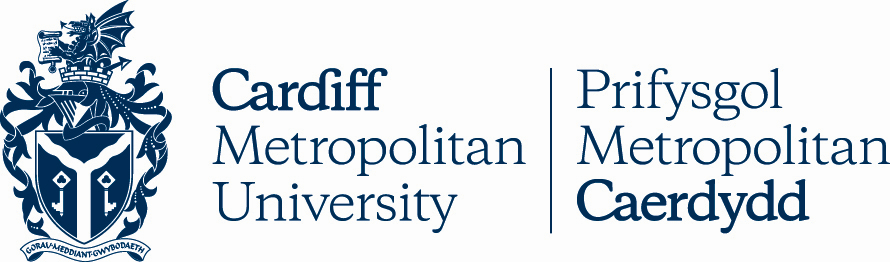 13.4DYFARNU TEITL ATHRO: GWEITHDREFN AR GYFER DYFARNU ATHRO YMCHWILManylion AllweddolRheoli FersiwnDyfarnu Teitl Athro: Gweithdrefn ar gyfer Dyfarnu Athro YmchwilRhagarweiniadMae’r adran hon yn y Llawlyfr Academaidd yn disgrifio’r gweithdrefnau a fabwysiedir gan Brifysgol Metropolitan Caerdydd ar gyfer dyfarnu Cadeiriau Ymchwil.Ymgeiswyr CymwysCaiff cymhwysedd ei gyfyngu i gyn-aelodau llawn amser o staff academaidd Prifysgol Metropolitan Caerdydd sydd:wedi dwyn teitl Athro Prifysgol Metropolitan Caerdydd o'r blaen;wedi ymddeol o Gadair Athro llawn amser cyn cyrraedd yr oedran ymddeol arferol; wedi dod yn aelodau rhan amser o staff academaidd Prifysgol Metropolitan Caerdydd eto.Ni fydd y rhai sydd wedi dwyn teitl Athro er Anrhydedd neu Athro Emeritws yn gymwys ar gyfer dyfarniad teitl Athro Ymchwil.Disgwylir i Athro Ymchwil ymgymryd â rôl weithredol yng ngweithgarwch ymchwil adran neu adrannau ac ni fydd, fel arfer, yn gwneud gwaith addysgu na gweinyddu.Pwyllgor yr Athrawon a’r Darllenwyr Mae’r grym gan Bwyllgor yr Athrawon a’r Darllenwyr i ystyried ceisiadau am Gadeiriau Personol.Mae Pwyllgor yr Athrawon a’r Darllenwyr wedi’i ffurfio o:Y Llywydd ac Is-Ganghellor (Cadeirydd)Y Dirprwy i’r Is-GanghellorDirprwy Is-Ganghellor Ymchwil ac ArloesiDirprwy Is-Ganghellor Ymgysylltu â MyfyrwyrCyfarwyddwr YmchwilTri Athro wedi’u hethol gan y Bwrdd Academaidd Bydd y tri aelod etholedig yn gwasanaethu ar y Pwyllgor am gyfnod o ddwy flynedd â’r posibilrwydd o gael eu hail-benodi am hyd at gyfanswm o bedair blynedd yn ddi-dor. Hefyd, bydd gan y Pwyllgor yr opsiwn o gyfethol aelodau mewnol dros dro i'r Pwyllgor lle y bo'n briodol.Mae'n ofynnol i holl aelodau Pwyllgor yr Athrawon a'r Darllenwyr ddatgan unrhyw achos o wrthdaro buddiannau mewn perthynas ag ymgeiswyr ar ddechrau pob cyfarfod Pwyllgor.Y Weithdrefn DdyfarnuCaiff ceisiadau am deitl Athro Ymchwil eu hystyried yn flynyddol. Mae’r ffenestr ymgeisio newydd yn agor ym mis Tachwedd ac yn cau ym mis Rhagfyr bob blwyddyn. Wedyn bydd dyfarniadau llwyddiannus yn cael eu rhoi o’r mis Awst canlynol. Caiff dyddiadau cyflwyno eu cyhoeddi’n flynyddol ar wefan Gwasanaethau Pobl.Bydd unigolion sy'n gymwys ar gyfer y teitl yn cyflwyno cais drwy ysgrifennu at y Gwasanaethau Pobl, wedi'i gyfeirio at y Llywydd ac Is-Ganghellor, drwy ac yn unol ag argymhelliad ysgrifenedig Deon yr Ysgol yr ymgeisydd (neu'r unigolyn cyfatebol).Os bydd Pwyllgor yr Athrawon a’r Darllenwyr yn penderfynu dyfarnu’r teitl, bydd Gwasanaethau Pobl yn cadarnhau hyn yn ysgrifenedig i’r unigolyn. Rhoddir gwybod i’r Bwrdd Academaidd am y dyfarniad hefyd.AmodauDisgwylir i'r sawl sy'n dwyn teitl Athro Ymchwil roi'r gorau i'r cyfryw deitl ar ôl ymddeol, neu os bydd yn derbyn cyflogaeth sefydlog rywle arall. Bydd y sawl sydd wedi dwyn teitl Athro Ymchwil, ar ôl rhoi'r gorau i'r cyfryw deitl yn gymwys i gael teitl Athro Emeritws yn unol â'r amodau arferol. Mae Pwyllgor yr Athrawon a'r Darllenwyr Prifysgol Metropolitan Caerdydd yn cadw'r hawl i ddiddymu'r teitl ar unrhyw adeg. Caiff y Bwrdd Academaidd wybod os caiff teitl ei ddiddymu a'r dyddiad y daeth i rym.Cyfle CyfartalYn unol â Pholisi Cyfle Cyfartal Prifysgol Metropolitan Caerdydd, mae’r Brifysgol wedi ymrwymo i hyrwyddo cydraddoldeb ac amrywiaeth yn ei holl weithgareddau. Felly caiff y teitl Athro Emeritws ei ddyfarnu ar sail haeddiant a gallu. Bydd Pwyllgor yr Athrawon a’r Darllenwyr yn ystyried amgylchiadau anacademaidd a allai fod wedi cyfyngu neu fod wedi rhwystro datblygiad gyrfa broffesiynol ymgeisydd o ran maint yn hytrach nag ansawdd yr allbwn a’r gweithgareddau sy’n gysylltiedig â’r teitl.TEITL Y POLISI Dyfarnu Teitl Athro: Gweithdrefn ar gyfer Dyfarnu Athro YmchwilDYDDIAD CYMERADWYO 26 Mai 1999CORFF CYMERADWYOBwrdd Academaidd via AQSCFERSIWN 11DYDDIADAU YR ADOLYGIAD BLAENOROL Maw 2005, Meh 2006, Tach 2011, Tach 2013, Med 2014, Ebr 2016, Tach 2017, Ion 2018, Mai 2021, Chwe 2022DYDDIAD YR ADOLYGIAD NESAF 2025CANLYNIAD ASESIAD EFFAITH CYDRADDOLDEB POLISÏAU / GWEITHDREFNAU / CANLLAWIAU CYSYLLTIEDIG Academic Handbook Ah1_13 (cardiffmet.ac.uk)DYDDIAD GWEITHREDU 26 Mai 1999PERCHENNOG POLISI (TEITL SWYDD) Cyfarwyddwr Gwasanaethau PoblUNED / GWASANAETH Gwasanaethau PoblE-BOST CYSWLLT humanresources@cardiffmet.ac.ukFERSIWN DYDDIAD RHESWM DROS NEWID 